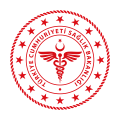 T.C.ANKARA VALİLİĞİİL SAĞLIK MÜDÜRLÜĞÜKarar Tarihi	: 07/07/2020Karar Sayısı	: 2020/60İL UMUMİ HIFZISSIHHA KURUL KARARI            Ankara İl Umumi Hıfzıssıhha Kurulu 07/07/2020 tarihinde 1593 sayılı Umumi Hıfzıssıhha Kanununun 23. ve 27. ve 72. maddelerine göre, Ankara Valisi Vasip ŞAHİN başkanlığında olağanüstü toplanarak gündemindeki konuları görüşüp aşağıdaki kararları almıştır.        	İçerisinde bulunduğumuz kontrollü sosyal hayat döneminde, salgınla mücadelenin genel prensipleri olan temizlik, maske ve fiziki mesafe kurallarının yanı sıra her bir faaliyet alanı/iş kolu için alınması gereken önlemler ayrı ayrı belirlenerek bu kural ve tedbirler çerçevesinde faaliyetlerini sürdürmesi sağlanmaktadır.   
        	A- Bu kapsamda İçişleri Bakanlığının 24.06.2020 tarihli ve 10116 sayılı Genelgesi doğrultusunda Kurulumuzun 2020/52 sayılı Kararı ile düğün salonlarının 1 Temmuz 2020 tarihinden itibaren belirlenen kurallara uygun şekilde hizmet vermeye başlayabilecekleri ve düğün (gelin alma, kına vs. dahil), nişan, sünnet düğünü vb. etkinliklerde uyulması gereken esaslar belirlenmiş ve bahse konu etkinliklerin mümkün olan en kısa sürede tamamlanması gerektiği belirtilmişti. 
        	Buna rağmen bazı yerlerde sokak veya köy düğünlerinin kına, gelin alma, konvoy oluşturma gibi faaliyetlerle üç güne kadar uzatıldığı, bu düğünlerde başta fiziki mesafe kuralı olmak üzere alınması gereken tedbirlere yeterince riayet edilmediği ve toplum sağlığının riske atıldığı, bu nedenlere bağlı olarak bazı mahalle ve köylerin karantinaya alınmak zorunda kalındığı görülmektedir. 
        	Salgının kalabalık ortamlardaki hızlı yayılımı göz önünde bulundurularak, Mahallelerde ve/veya sokaklarda yapılan düğün (gelin alma, kına vs. dahil), nişan, sünnet düğünü vb. etkinliklerin süresinin aynı gün içerisinde kalacak şekilde, mahalli özellikler dikkate alınmak suretiyle ve 10.00-22.00 saatleri arasında beş saati geçmeyecek şekilde Kaymakamlıklarca belirlenmesine,
       	B- Son zamanlarda başta fiziki mesafe kuralı olmak üzere pandemi tedbirlerinin ihlal edilerek asker uğurlama törenlerinin/eğlencelerinin gerçekleştirildiği gözlemlenmektedir. Asker uğurlamaları, başta askerlik yükümlüleri olmak üzere bu ortamlarda bulunan vatandaşlarımızın sağlığını ve ülkemizin salgın ile mücadelesindeki başarısını riske atmaktadır.  
        Bu çerçevede asker uğurlama törenlerinin/eğlencelerinin oluşturabileceği riski önlemek adına;
        	1. Kontrolsüz kalabalıkların oluşmasına neden olan, fiziki mesafe kurallarına aykırılık teşkil eden asker uğurlamalarına (açık ya da kapalı yerlerde eğlenceler düzenlenmesi, araç konvoyu oluşturulması, toplu uğurlama vb.) hiçbir şekilde müsaade edilmemesine,
        	2. Otogar, gar, havaalanı gibi yerlerden yapılacak uğurlamalara askerlik yükümlüsünün birinci derece yakınlarının (kardeşleri dahil) katılmasına izin verilmesine, bunun dışında akraba, tanıdık, arkadaş vb. katıldığı toplu uğurlamalara kesinlikle müsaade edilmemesine,
        	3. Askerlik yükümlülerinden, askerlik şubelerinden sevk işlemleri (sülüs belgesi verilirken) yapılırken birliğine teslim olacağı dönemi kapsayacak şekilde başta fiziki mesafe kuralı olmak üzerepandemi tedbirlerini ihlal edecek uğurlama/tören/eğlence/konvoy gibi aktivitelerde bulunmayacaklarına dair taahhütname alınmasına,4. Askerlik şubelerince, askerlik yükümlüsünden alınan taahhütnamenin bir örneğinin ilgili Valilik/Kaymakamlıklara bildirilmesine,    	5.Toplum sağlığı açısından oluşturduğu riskin yönetilebilmesi amacıyla, Kaymakamlıklarca, pandemi kurallarına aykırı şekilde asker uğurlaması, eğlencesi, töreni veya konvoyu yapması nedeniyle hakkında idari ya da adli işlem tesis edilen askerlik yükümlülerine dair bilgilerin ilgili askeri birliğe (bu kişilerin teslim olacağı) bildirilmesine,         	6. Kaymakamlıklarca özellikle sevk dönemlerinde denetim ve kontrollerin artırılmasına,  Konu hakkında gerekli hassasiyetin gösterilerek uygulamaların yukarıda belirtilen çerçevede eksiksiz bir şekilde yerine getirilmesinin sağlanmasına, tedbirlere uymayanlarla ilgili Umumi Hıfzıssıhha Kanununun 282’nci maddesi gereğince idari para cezası verilmesine, aykırılığın durumuna göre Kanunun ilgili maddeleri gereğince işlem yapılmasına, konusu suç teşkil eden davranışlara ilişkin Türk Ceza Kanununun 195’inci maddesi kapsamında gerekli adli işlemlerin başlatılmasına, Oy birliği ile karar verildi.